Публичный доклад МБОУ СОШ пос. Озерки за 2015-2016 учебный годДорогие  наши друзья, уважаемые родители и ученики!Наша школа представляет  вашему вниманию отчётный  доклад школыОсобенности образовательного процесса.Характеристика образовательных программ по ступеням обучения.МБОУ СОШ пос.Озерки  -  образовательное учреждение, реализующее в соответствии с лицензией  основные  общеобразовательные  программы начального общего образования:- программу, реализующую ФГОС НОО («Перспективная начальная школа»; - адаптированную программу начального общего образования для детей с умственной отсталостью;основные общеобразовательные программы основного общего образования на 2015-2016 у.г.:-   адаптированную программу основного общего образования для детей с умственной отсталостью; -   программу, реализующую стандарты 2004г.,  -  программу, реализующую ФГОС НОО,программы дополнительного образования спортивно – оздоровительной, духовно – нравственной, социальной, общеинтеллектуальной и общекультурной направленностей,  предусмотренных федеральными государственными  образовательными стандартами.Все программы образуют целостную систему, основанную на принципах непрерывности, преемственности, личностной ориентации участников образовательного процесса.Начальное образование получали – 79 человек;Основное общее образование –  86 человек.Обучающихся по программе среднего общего образования не было.Дополнительное образованиеВ начале  2015-2016 учебного года была организована работа школьных  кружков и ГПД. В рамках внеурочной деятельности 1-5  классов по ФГОС НОО в 2015-16 уч.году были успешно реализованы следующие программы:  Спортивно-оздоровительное направление - «Будь здоров!»;Общекультурное  - «Красота своими руками», «Ложкари», «Вдохновение», «Книжкино царство»Общеинтеллектуальное - «Почемучка», «Умники и умницы», «Занимательная химия»Социальное  - «Проектная деятельность», «Познай себя»Духовно-нравственное - «Риторика», «Художественное чтение», «Роднички», «Тропинка к своему Я»Для старшеклассников и ребят среднего звена работал кружок «Творческая мастерская» Ребят объединяли творческие группы «Радуга» и «Художественное чтение». Много лет приносит удовольствие своим существованием и театр миниатюр «Веселые минутки».  Образовательные технологии и методы обучения.С каждым годом всё активнее используются ИКТ в организации внеклассной работы и досуга школьников. Все классы, готовясь к участию школьных праздниках и ежегодных фестивалях, в той или иной степени используют возможности интернет-ресурсов. Старшеклассники в большинстве случаев стараются справиться сами, учащимся начальных классов активно помогают родители.  В образовательном процессе педагоги школы активно используют современные информационно-коммуникационные и здоровьесберегающие технологии, проектную деятельность (социальные, исследовательские  проекты).1.4. Основные направления воспитательной деятельности.Уже много лет в нашей образовательной организации воспитательная работа осуществляется  по комплексно-целевой программе «Я – гражданин России», поэтому традиционно в школьном плане предусмотрены следующие разделы:Работа методического объединения классных руководителей;Профилактика преступлений и правонарушений;Изучение ПДД и правил пожарной безопасности;Профилактика наркомании и токсикомании;Антиалкогольное воспитание;Военно-патриотическое воспитание;Нравственно-эстетическое, гигиеническое воспитание;Спортивная работа;Работа с родителями.Условия осуществления образовательного процесса2.1.Социальный паспорт школы 2015 -2016 уч.годаВ школе обучаются дети посёлка Озерки, деревни  Заполок  и пос. Изоплит – 165.Учащиеся, родители которых работают в Тверской области – 65.Учащиеся из неполных семей – 57.Многодетные семьи – 25.Опекаемые дети – 2.Дети-инвалиды – 2.Дети с хроническими заболеваниями – 6.Дети, состоящие на учете в ОДН и КДН – 8.Обучающиеся, склонные к правонарушениям – 11.Проблемные семьи – 15.Малообеспеченные семьи – 29.Проживают за пределами пос. Озерки – 15.По сравнению с прошлым учебным годом количество родителей, работающих в Тверской области не изменилось, зато, увеличилось количество учащихся из неполных и многодетных семей. Увеличилось количество обучающихся, склонных к правонарушениям, а также, стоящих на учете в КДН и ЗП Конаковского р-на и ОДН Редкинского ОП. 2.2. Режим работыВ прошедшем учебном году Школа работала гибким графиком расписания  в режиме пятидневной учебной недели. В соответствии с утвержденным режимом работы начало занятий - 8.00 часов.В 1 классах ступенчатое обучение согласно СанПиН т.е. уроки в 1 полугодии – 35 минут, во 2-м – 45 минут. Учебный год составляет 33 недели с дополнительными каникулами в феврале.Во 2-11 классах уроки по 45 минут. Учебный год составляет 34 недели с дополнительными каникулами в феврале. Нагрузка во всех классах соответствует санитарным нормам.Во второй половине дня была организована работа факультативов, элективных курсов для подготовки учащихся к успешной сдаче ОГЭ и кружков. При составлении расписания чередуются в течение дня и недели предметы естественно-математического и гуманитарного циклов с уроками музыки, ИЗО, технологии и физкультуры. Учитывается ход дневной и недельной кривой умственной работоспособности обучающихся.В школе в прошедшем учебном году было открыто  3  группы продленного дня, в которые зачислены 50 учащихся 1-5 классов.2.3.  Условия работы.Школа обслуживает 2 населенных пункта: деревню Заполок, пос. Озерки. В школе учатся дети из пос. Изоплит. Организован подвоз 15 обучающихся к школе школьным автобусом ПАЗ  32053-70 (автобус на 22 места). Весной мы получили новый автобус для перевозки детей. Автобус оснащен системой защиты «Глонасс», установлен тахограф для отслеживания рабочего графика водителя. Школа владеет 2-этажным  нежилым зданием,  площадью 1701,7  квадратных метров,  1-этажным зданием мастерских общей площадью 191,3 квадратных метра, земельным участком общей площадью 11018 кв.м.  В школе имеются 11 учебных кабинетов, в 4 из них оборудованы автоматизированные рабочие места для учителей. 6 стационарных компьютеров школы подключены к школьной локальной сети интернет (цифровой канал  скоростью  512 кбт.), 13 ноутбуков – к WI-FI. Все педагоги школы владеют ИКТ-компетентностью. Все желающие учащиеся школы в послеурочное время имеют доступ в интернет в кабинете информатики. Административные кабинеты также оснащены компьютерной техникой.  Всего в школе 24 компьютера, 18 из них используются в образовательном процессе. В прошедшем году в ОУ использовалась информационная система АИС  «Наша Новая Школа», предназначенная для построения единой информационной среды образовательного учреждения для всех участников учебного процесса - директора школы, завуча, учителей, а также учеников и их родителей. Школа обеспечена  АПС, системой  оповещения и прямой телефонной связью, установлен комплекс «Стрелец-мониторинг» для прямого сообщения о ЧС. Над входом школы установлена видеокамера, по периметру – лампы-кобры.Обеспечение условий безопасности участников образовательного процесса в общеобразовательном учреждении На базе школы в июне 2016 г. работал летний оздоровительный  лагерь. В этом году его посетило  49 детей. Так же при школе функционирует летнее трудовое объединение, рассчитанное на 15 человек.В соответствии с уставом в школе созданы условия  для  организации горячего питания обучающихся: имеется обеденный зал (49 кв.м.)  на  60 посадочных мест,  помещения для  хранения  и   приготовления   пищи. Работники столовой – работники образовательного учреждения, жители поселка, любящие своё дело. Питание в школе очень хорошее. Вся начальная школа и 20 ребят из средней школы, находящихся в трудной жизненной ситуации, обеспечивалась бесплатным горячим питанием, 17 чел начальной школы и 8 чел коррекционного класса – имели льготу на обед.   Процент  охвата горячим полным  питанием  за родительские деньги обучающихся как всегда достаточно высок, потому что еда была вкусная и приготовлена качественно. Образовательное учреждение полностью обеспечено учебно-методической литературой в соответствии с требованиями ФГОС НОО, ФГОС ООО, образовательных программ.Общий фонд библиотечно-информационных ресурсов: 9272 единицИз них:художественной литературы- 6093 ед., учебников- 2914 ед., методической литературы – 149 ед.,  энциклопедий – 33ед.,   справочников и словарей – 83ед.Имеются учебные пособия, карты по изучаемым дисциплинам на электронных носителях.  Однако литература, имеющаяся в фондах библиотеки, не в полной мере соответствует стандартам и требованиям: есть морально устаревшая литература, недостаточно детской художественной литературы и различных энциклопедических изданий, да и сама библиотека не соответствует требованиям сегодняшнего времени из-за того, что находится в приспособленном помещении.Организована работа Кабинета здоровья.2.4. Характеристика внутришкольной системы качества образования.Системы оценивания достижений обучающихся:первый класс – безотметочная система оценивания;во 2- 11 классах – стандартная  система оценивания.В начале 2015-16 уч.года в школе была разработана и начала действовать программа внутришкольного мониторинга качества образования, разработанная на 3 учебных года. Цель данной программы:формирование единой системы диагностики и контроля состояния образования, обеспечивающей определение факторов и своевременное выявление изменений, влияющих на качество образования в школе;получение объективной информации о функционировании и развитии системы образования в школе, тенденциях его изменения и причинах, влияющих на его уровень; предоставление всем участникам образовательного процесса и общественности достоверной информации о качестве образования;принятие обоснованных и своевременных управленческих решений по совершенствованию образования и повышение уровня информированности потребителей образовательных услуг при принятии таких решений;прогнозирование развития образовательной системы школы.Внутренний мониторинг качества образования был ориентирован на решение следующих задач:систематическое отслеживание и анализ состояния системы образования в школе для принятия обоснованных и своевременных управленческих решений, направленных на повышение качества образовательного процесса и образовательного результата; максимальное устранение эффекта неполноты и неточности информации о качестве образования, как на этапе планирования образовательных результатов, так и на этапе оценки эффективности образовательного процесса по достижению соответствующего качества образования. Мониторинг качества образования осуществлялся по следующим трём направлениям: 1. Качество образовательных результатов:предметные результаты обучения (включая сравнение данных внутренней и внешней диагностики, в том числе ГИА-9);метапредметные результаты обучения (включая сравнение данных внутренней и внешней диагностики);личностные результаты (включая показатели социализации обучающихся);здоровье обучающихся (динамика);достижения обучающихся на конкурсах, соревнованиях, олимпиадах;удовлетворённость родителей качеством образовательных результатов.2. Качество реализации образовательного процесса:основные образовательные программы (соответствие требованиям ФГОС НОО, ФГОС ООО, образовательному стандарту первого поколения и контингенту обучающихся);дополнительные образовательные программы (соответствие запросам родителей);реализация учебных планов и рабочих программ;качество уроков и индивидуальной работы с обучающимися;качество внеурочной деятельности (включая классное руководство);удовлетворённость учеников и родителей условиями образовательного процесса в школе.3. Качество условий, обеспечивающих образовательный процесс:материально-техническое обеспечение;информационно-развивающая среда (включая средства ИКТ и учебно-методическое обеспечение);санитарно-гигиенические и эстетические условия;медицинское сопровождение и общественное питание;психологический климат в образовательном учреждении;использование социальной сферы района;кадровое обеспечение (включая повышение квалификации, инновационную и научно-методическую деятельность педагогов)общественно-государственное управление (Управляющий совет школы, педагогический совет, родительские комитеты, ученическое самоуправление) и стимулирование качества образования;документооборот и нормативно-правовое обеспечение.Диагностический инструментарий: анкеты, психологические тесты, контрольно-измерительные материалы по изучаемым дисциплинам, планы наблюдений на уроках, занятиях, внеклассных мероприятиях, опросники.На организационном этапе были проведены следующие мероприятия:Администрацией школы изучены федеральные, региональные и муниципальные программы по проблеме качества образования.Разработаны локальные акты, необходимые для реализации программы.Программа ШМКО была обсуждена и принята на педсовете (Пр.№3 от 30.09.2015)Были разработаны и реализованы индивидуальные программы по освоению базового уровня по предметам для отстающих учащихся  по математике (пед.Степанова Л.С.)Были разработаны программы психологического сопровождения учащихся классов адаптированного обучения (Приложение – Отчет психолога Смирновой Н.В.)Разработаны рабочие программы внеурочной работы с одаренными учащимися.Были разработаны формы психологического сопровождения и программы обучения школьников общеобразовательных классов приемам самодиагностики и саморегуляции (Приложение – Отчет психолога Смирновой Н.В.)Подготовлены диагностические материалы для изучения среды деятельности ребенка: образовательной, психологической, семейной (Приложение – Отчет психолога Смирновой Н.В.)Начала создаваться методическая база мониторинга.Были запланированы, но пока не реализованы следующие пункты плана:Разработать критерии комплексной оценки здоровья обучающихся.Разработать способы информационного сопровождения всех видов мониторинга.Мониторинг здоровья учащихся на конец учебного года.Реализация (практический этап):Стартовый (входной), промежуточный (тематический, четвертной, полугодовой) контроль по основным предметам во 2-9 классах и административный контроль по итогам учебного года. (Управленческое решение – в аналитических справках)Внутришкольный мониторинг предметных и метапредметных результатов учащихся был проведен во 2-5 классах по итогам первого полугодия и показал следующие результаты:По итогам внутришкольной комплексной проверочной работы 1 класса, позволяющей увидеть сформированность УУД первоклассников, приняли участие 20 учащихся. Результаты следующие: 3 учащихся не достигли базового уровня, 13 учащихся имеют базовый уровень и 4 учащихся – повышенный. Причем из 13 учащихся, достигших по итогам всей работы (основная часть + дополнительная) базового уровня, 6 выполнили более 80% основной части работы. Данные дети являются хорошим резервом для дальнейшей работы. Анкетирование учащихся по сформированности УУД 1- 5 кл (комплекс анкет)Анкетирование учащихся по сформированности познавательной активности учащихся 6-9 кл. (комплекс анкет)Анкетирование учащихся 9 кл. на готовность к профессиональному самоопределению.Анкетирование учащихся классов адаптированного обучения (комплекс анкет).Анкетирование учащихся 1,5 классов по адаптации и выявлению неадаптированных учащихся.Выявление одаренных детей: введение в программу внеурочной деятельности в рамках ФГОС в 1-5 классах кружков общеинтеллектуальной направленности повышенного и базового уровней: «Умники и умницы»1,2,4 кл., «Занимательная химия» 5 кл., «Проектная деятельность» 1,2,3,4 кл.Обучение школьников 1-5 общеобразовательных классов приемам самодиагностики и саморегуляции: введение в программу внеурочной деятельности в рамках ФГОС кружков «Тропинка к своему Я» в1,2,3,4 кл. и «Познай себя» в 5 клДиагностика кадрового обеспечения образовательного процесса2.5. Кадровый состав.В 2015-2016 учебном году в школе работали 19 педагогов (из них 2 совместителя). В числе педагогов:- «Заслуженный учитель РФ» - 1;- «Отличник народного просвещения» - 1.По категориям:Высшая - 4;Первая – 5;Соответствие занимаемой должности – 3;Без категории  – 8.Образование: высшее – 13;обучаются в высших учебных заведениях - 2среднее специальное – 5.Педагогический стаж:До 5 лет - 1От 5 до 10 лет – 4;От 10 до 20 лет – 4;Более 20  лет – 10.Коллектив школы – 34 человека, из них 19 педагогов. Проживают вне посёлка Озерки – 7 педагогических работников организации.В 2015-2016 учебном году различные курсы повышения квалификации прошли 10педагогических работников. 3. Результаты деятельности учреждения.3.1. Основные задачи, над которыми работал коллектив в 2015 – 2016 учебном году:1. Продолжение работы по изучению и введению стандартов второго поколения в основной школе.2. Создание собственного проекта внутренней системы оценки качества образования. 3. Активизация работы со слабоуспевающими учащимися; осуществление регулярного информирования родителей обучающихся о результатах срезовых и тренировочно - диагностических работ и уровне подготовки учащихся к государственной итоговой аттестации.4.Организация индивидуальной или групповой работы с одаренными учащимися школы для повышения их познавательной активности и успешного участия в олимпиадах и конкурсах.5. Установление тесных связей между семьей и школой, сплочение детского и взрослого классных коллективов, привлечение родителей к совместной творческой деятельности.6. Формирование ценностей и образцов поведения, способствующих сохранению здорового образа жизни.В 2015-2016 учебном году в школе было 9 общеобразовательных классов: по одному с 1 по 9 и коррекционные 3,4,5 классы VIII вида обучения.В начале учебного года в школе было  176 учащихся, 3 человека прибыли и 6 прибыли в течение учебного года. На конец учебного года в школе обучалось 173 учащихся. Из 152 учащихся 2-9 классов 4 человека переведены условно (2 кл. – 2 чел., 7 кл. – 2 чел., 6 человек оставлены на повторный курс обучения (3 кл. – 1 чел., 4 кл. – 1 чел., 6 кл. – 1 чел., 7 кл. – 1 чел., 8 кл. – 2 чел.).По итогам предыдущего 2014-15 уч. года условно в следующий класс были переведены 5 учащихся с задолженностью по 6 предметам. Всем им была предоставлена возможность ликвидации задолженности в течение 2015-16 учебного года. Двое учащихся не только  не смогли ликвидировать задолженность, но и не освоили программу следующего года обучения ( они вошли в число оставленных на повторный курс обучения – 6 кл. – 1 чел, 8 кл. – 1 чел.).В разрезе прошлых лет наблюдается следующая динамика качества обученности  учащихся школы:Статистика показывает, что качество обученности в течение последних лет в школе остаётся стабильным с небольшим уменьшением в начальных классах. В 2015 году во всех субъектах Российской Федерации завершилось введение Федеральных государственных образовательных стандартов (ФГОС) начального общего образования в школах.3.2.Результаты ОГЭ в 9 классеВ рамках подготовки и проведения государственной итоговой аттестации в форме ОГЭ в 2015-2016 учебном году были проведены следующие мероприятия:- обновлен стенд с информацией для выпускников и родителей, отражающий последние нормативные документы и графики проведения итоговой аттестации; - были проведены совместные с учащимися информационные родительские собрания по правилам проведения ГИА-2016 с приглашением психолога школы и собеседования родителями и учащимися  о  результатах  учебной  деятельности; - проводились муниципальные и школьные пробные экзамены по русскому языку и математике для учащихся 9-х классов.В 9 классе обучалось 15 человек. Все учащиеся были допущены к государственной аттестации. Оценки в аттестатах:- все отлично – 1 чел.;- с одной «4» - 1 чел.;- на «4» и «5» - 1 чел.;- с одной «3» - 4 чел. 3.3. Результаты мониторинговых исследований качества обучения.Внешний мониторинг введения ФГОС:Для оценки результатов освоения образовательной программы начального образования в соответствии с ФГОС 14 учащихся 4 кл. (уч.Александрова Е.С.) приняли участие во Всероссийской проверочной работе (ВПР) с целью комплексного обследования образовательных результатов выпускников начальной школы. Результаты введения ФГОС изучались на основе оценки индивидуальных достижений выпускников начальной школы по математике, русскому языку и окружающему миру.Сводный анализ участия 4 кл в ВПР показал, что наш результат ниже среднего по Конаковскому району, особенно по окружающему миру. Данные ВПР должны быть использованы для изучения на МО учителей начальных классов и принятия соответствующих решений.	Муниципальный мониторинг «Уровня готовности к обучению в 4 классе» для обучающихся 3 классов общеобразовательных учреждений Конаковского района прошел по 3 предметам: русскому языку, математике и чтению. Результаты следующие:	Муниципальный мониторинг «Сформированности ключевых компетентностей обучающихся начальной школы» 4 класса показал, что у четвероклассников лучше всего сформирована коммуникативная компетентность и компетентность разрешения проблем, а информационная компетентность выражена слабее. Общий итог: только 1 ученик показал I уровень сформированности социализации, 12 человек – II уровень (из возможных IV уровней), что является достаточно хорошим результатом.Муниципальный мониторинг «Сформированности ключевых компетентностей обучающихся основной школы» 9 класса показал гораздо худший результат: I уровень – 0 чел., II уровень – 4 чел., III уровень – 11 чел., IV уровень – 0 чел. Но мы считаем, что сама тестовая работа слишком сложна и объемна для девятиклассников, не соответствует их возрасту.Данные всех мониторингов должны быть использованы для изучения на МО учителей и принятия соответствующих решений, с целью улучшения качества работы в следующем учебном году.Переводные экзамены:По решению педсовета в 5-8 классах 4-й год в школе проводятся переводные экзамены по русскому языку, 2-й год по математике. Результаты переводных экзаменов:Настораживает снижение качества обученности по математике учащихся 5 класса по сравнению с результатами прошлогоднего регионального мониторинга ФГОС выпускников 4 классов по математике: 5 учащихся показали худший результат. Это, несмотря на то, что математике в данном классе уделялось большое внимание – был введен дополнительный час в учебном плане на факультатив «Занимательная математика», основными задачами которого было расширение кругозора учащихся в различных областях элементарной математики и развитие математического образа мышления3.4. Достижения обучающихся в олимпиадах.В 2015-16 уч.году в школьном этапе Всероссийской олимпиады приняли участие 58 человек  (66% учащихся 5-9 кл.). Школьники приняли участие в 12 олимпиадах, что в два раза больше, чем в прошлом учебном году. Олимпиады прошли по  следующим предметам: русскому языку (22 чел.) –  1 победитель, 3 призералитературе (12 чел.),математике (25 чел.),информатике ( 8 чел.),
физике ( 7 чел.),химии (9 чел.), географии (27 чел.) – 3 призера, биологии ( 20 чел.) – 1 победитель, 8 призеров, истории ( 17 чел.) – 2 победителя, 6 призеров, обществознанию ( 12 чел.) – 5 победителей, 4 призера,английский язык ( 15 чел.),технология (15 чел.) – 1 победитель, 2 призера. В муниципальном этапе приняли участие 8 человек 8,9 классов. Результаты: 1 призер по биологии (9 кл., уч. Белорусова Л.С.).В олимпиаде по русскому языку  и математике среди обучающихся 4 классов ОУ г. Конаково и Конаковского района приняли участие 3 учащихся нашей школы. Призер - 1 чел. по русскому языку (уч.Александрова Е.С.)Наши ученики приняли участие и в других мероприятиях:Участие педагогов в различных конкурсах:1.Районный конкурс методических разработок учителей 1-9 классов «Новый урок для новой школы» в номинации «Реализация системно-деятельностного подхода в обучении школьников». Призер – учитель истории Ершова С.А.2.Всероссийский конкурс профессионального мастерства педагогов «Мой лучший урок» (региональный этап).  Участник – Белорусова Л.С.3.5.  Результаты поступления в учреждения профессионального образования3.6. Состояние здоровья обучающихся.Одной из задач, поставленных педагогическим коллективом на 2015-16 учебный, год было формирование ценностей и образцов поведения, способствующих сохранению здорового образа жизни. На достижение этой цели были направлены следующие мероприятия:Выводы по проделанной работе: необходимо усилить работу по пропаганде ЗОЖ, по разъяснению важности поведенческой активности для укрепления здоровья, важности отказа от вредных привычек, продолжить совместную работу с педиатром больницы пос. Озерки Джабаровым С.М. по формированию у школьников навыков ЗОЖ. Необходимо также продолжить работу школы по профилактике дорожно-транспортного травматизма.В течение 2015 – 2016 учебного года в школе велась непрерывная работа  с детьми «группы риска»: На конец  2015-2016 учебного года, количество учеников, стоящих на учете в КДН, ОДН, ВШУ не снизилось. В течение года администрация МБОУ СОШ пос. Озерки находилась в тесном сотрудничестве с ГБУ КЦСН Конаковского района по работе с семьями, находящимися в ТЖС.В следующем учебном году школа продолжит работу по плану «Операции «Подросток», Поэтому надеемся, что работа с детьми «группы риска» будет более плодотворной.Социальная активность и внешние связи учреждения.Работа с родителями. Оценки и отзывы потребителей образовательных услуг.В результате анкетирования учредителем  родителей обучающихся 4 и 9 классов, и учеников 9 класса  в прошедшем учебном году  был выявлен уровень их удовлетворенности жизнедеятельностью детей в школе. Большинство родителей и обучающихся довольны качеством услуг, предоставляемых школой. Подтверждением этому является отсутствие обоснованных обращений граждан в вышестоящие органы управления образования, органы власти по поводу конфликтных ситуаций в школе, а также участие активное участие родителей в школьных мероприятиях, праздниках. Социальное партнёрствоДеятельность педагогического коллектива  направлена, в том числе и на формирование и выстраивание системы социального партнерства. Социальное  партнерство в системе «школа  –  социум» осуществляется по следующим направлениям:взаимодействие с родителями, семьями;с базовой школой №2 пос. Редкино  в осуществлении совместной учебной, инновационной, спортивно-оздоровительной, культурно-массовой деятельности. с ГБПОУ "Конаковский колледж" пос. Редкино в осуществлении предпрофильной подготовки и профориентационной деятельности;с ПЧ №78 пос. Изоплит в осуществлении совместной работы по ОБЖ.с молодёжным центром «Иволга» при администрации Конаковского района по осуществлению военно-патриотического воспитания обучающихся школы.5. Финансово-экономическая деятельность Подготовка к 2016-2017 учебному году:- закуплены учебники  на 269.109,88руб.; -проведен частичный ремонт кровли крыши- 10.000 руб;-проведены работы по созданию медицинского кабинета в здании школыЗаработная платаСредняя зарплата учителей в 2014г. – 31572,80 руб. В 2015г. средняя заработная плата учителей - 29487,79 рублей. Средний фонд стимулирования составил в 2014г. -1459124,00 руб., в 2015 г – 1551443,09 руб  Процент стимулирующих выплат составил, в 2014г. – 32,09%, в 2015 г.-45,17%. Среднемесячный  размер стимулирующих выплат на одного человека составлял в 2013 году-6932,84 руб., в 2014г. – 10132,81руб., в 2015 – 12383,89 руб.6. Решения, принятые по итогам общественного обсуждения        Публичный доклад за прошедший учебный год был опубликован на сайте образовательного учреждения, в печатном варианте был доступен на информационном стенде школы для всех. Доклад обсуждался на педагогическом совете ОУ,  общешкольной конференции. Анализ жизнедеятельности школы позволил определить следующиеположительные моменты и проблемы школы:1. Деятельность школы строится в соответствии с федеральным законом РФ «Об образовании в Российской Федерации»», нормативно-правовой базой, программно - целевыми установками Министерства образования Тверской области. 2. Образовательное учреждение функционирует стабильно,  предоставляет доступное качественное образование, воспитание и развитие в безопасных, комфортных условиях, адаптированных к возможностям каждого ребенка. Создаются возможные, хотя и довольно ограниченные условия для самореализации ребенка в урочной и внеурочной деятельности, что подтверждается хорошим качеством и уровнем участия в конкурсах и смотрах различного уровня.4. В школе благоприятный психологический климат, но начинает сказываться  недостаток  в кадрах.6.  В школе введен электронный журнал и электронный дневник.9. Регулярно, хотя и не так интенсивно, как в прошедшие годы, повышается профессиональный уровень педагогического коллектива школы через курсы повышения квалификации, семинары, творческие встречи, участия в конкурсах педагогического мастерства.10. На работе школы сказывается недостаточный уровень финансирования, что не позволяет закупать материалы и оборудование в полном объеме для реализации программ.10. Родители, выпускники и местное сообщество высказывают позитивное отношение к деятельности школы.11. Повышается информационная открытость образовательного учреждения.12. По-прежнему из-за большой загруженности педагогов недостаточна работа с мотивированными учащимися, способными показывать хорошие учебные результаты, побеждать   в олимпиадах и конкурсах.Основные задачи:1.  Продолжение работы по введению стандартов второго поколения в основной школе.2. Дальнейшая реализация проекта внутришкольной системы оценки качества образования. 3. Активизация работы со слабоуспевающими учащимися; осуществление регулярного информирования родителей обучающихся о результатах срезовых и тренировочно - диагностических работ и уровне подготовки учащихся к государственной итоговой аттестации.4.Организация индивидуальной или групповой работы с одаренными учащимися школы для повышения их познавательной активности и успешного участия в олимпиадах и конкурсах.5. Установление тесных связей между семьей и школой, сплочение детского и взрослого классных коллективов, привлечение родителей к совместной творческой деятельности.Школа хороша, если в ней хорошо каждому ребёнку и взрослому. Пусть так и будет!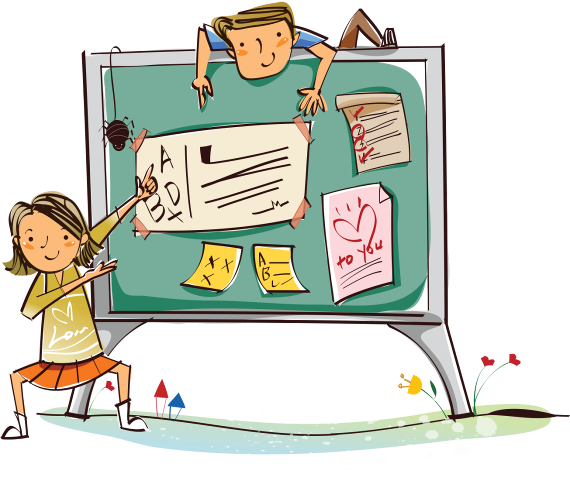 Название ОУ по УставуМуниципальное бюджетное общеобразовательное учреждение средняя общеобразовательная школа посёлка  Озерки (МБОУ СОШ пос. Озерки)Тип ОУОбщеобразовательное учреждениеЛицензия на образовательную деятельностьсерия 69Л01 № 0000948 рег. номер 13 от 03.02.2015гСвидетельство о государственной аккредитациисерия 69А01 № 0000251 Рег. номер 13 от 13.02.2015 , действительно до 26 мая 2023г.Адрес сайта  в Интернете www.ozerki-school.ruМиссия школы (тезис из программы развития)Формирование компетентной, физически и духовно здоровой личности, способной к самоопределению в обществе через взаимодействие с субъектами внешней среды.УчредительУправление образования администрации Конаковского района,г. Конаково, ул. Энергетиков.д.13Руководитель: начальник управления образования Булгакова О.Ю.тел. 8(48242) 4-35-08Адрес электронной почты: uob2004@yandex.ruАдрес официального сайта: uob-konakovo.ruКонтактная информацияАдрес: 171261 Тверская область, Конаковский район, пос. Озерки, ул. Школьная д.1Телефоны:8(48242)-50-431Адрес электронной почты: ozschool@mail.ruСтруктура управления Директор школы: Журавлева Галина Евгеньевна, Заместитель директора по УВР: Ершова Светлана АлександровнаЗаместитель директора по ВР: Круглова Валентина Александровнаглавный бухгалтер: Парменова Юлия Евгеньевнател.8(48242)-50-431,Органы государственно-общественного управления и самоуправленияОбщее собрание трудового коллектива, Управляющий совет школы, педагогический совет, совет учащихся, советы родителей, профсоюзный комитет.Характеристика контингента обучающихсяВ школе  обучаются дети из семей рабочих и служащих.№Показатели условий обеспечения безопасности участников образовательного процесса в ОУСодержание показателя1.Количество случаев травматизма обучающихся  во время пребывания в школе 02.Количество случаев пищевых отравлений обучающихся в школьных столовых03.Количество чрезвычайных ситуаций (пожар, нарушение систем обеспечения в школе)04.Количество вынесенных предписаний со стороны органов противопожарной безопасности, органов Роспотребнадзора, инспекции по охране труда (указать конкретно)1 предписание Роспотребнадзора о состоянии спортивной площадки, лаборантской  КлассыУровни (количество человек в классе)Уровни (количество человек в классе)Уровни (количество человек в классе)Уровни (количество человек в классе)Классыменее 50% - недостаточный50-60% - пониженный61-80% - базовый81-100% - повышенный2637237534411665148511-12 уч.г12-13 уч.г13-14 уч.г14-15 уч.г15-16 уч.г15-16 уч.гНачальная школа (общеобразовательные классы)    58%  61%      55%   55%   55%   51%5 - 9 классы    30%      36%     36%    38%    38%    38%10 – 11 классы       60%      20%       28%      нет кл      нет кл       нет клВсего по ОУ     44%     45%    43%    45%    45%     43%ПредметКоличество участниковПолучили отметку (по результатам ОГЭ)Получили отметку (по результатам ОГЭ)Получили отметку (по результатам ОГЭ)Получили отметку (по результатам ОГЭ)Получили отметку (по результатам ОГЭ)Подтвердили годовые отметкиПодтвердили годовые отметкиПолучили отметки выше годовыхПолучили отметки выше годовыхПолучили отметки нижегодовыхПолучили отметки нижегодовыхСредний оценочный баллСредний тестовый баллПредметКоличество участников«5»«4»«3»«2»«2»Средний оценочный баллСредний тестовый баллПредметКоличество участниковЧел.чел.чел.чел.%чел.%чел.%чел.%Средний оценочный баллСредний тестовый балл1Русский язык1538401066,7533,303,929,42Математика1536600853,3746,7003,8163Обществознание140383 21,4535,700964,2319,84Биология6113116,6466,700233,33,323,35География8024225228,600675316,86Физика100100000011003157Химия100011000000110028выполнили менее 50% обязательной части работывыполнили более 70% всей работы русский язык7 чел.13 чел.математика3 чел.15 чел.чтение - художественный текст5 чел.10 чел.чтение - научно-популярный текст7 чел.10 чел.КлассПредметКоличество участниковОценкаОценкаОценкаОценкаКачество обученностиКлассПредметКоличество участников"5""4""3""2"Качество обученности5Русский язык20596070%5Математика194312037%6Русский язык 223910055%6Математика226510150%7Русский язык12235242%7Математика12037225%8Русский язык15383173%8Математика15257147%МероприятиеРезультат участияОкружной Менделеевский турнир по химии 1 место – команда 8 класса за победу на этапе «Разгадай стратегию ученого»;2 место – команда 9 класса за победу на этапе «Разгадай стратегию ученого»;1 место за презентацию –9 кл.)Дистанционная эколого-биологическая викторина ЦТИСОУчастие команды «Солнечный луч»Окружной конкурс "Юный эрудит"на базе МБОУ СОШ №2 п.Редкино3 место - 2 кл.  - 1чел. (пед.Павлова Т.С.);Окружной конкурс "Юный эрудит"на базе МБОУ СОШ №2 п.Редкино3 место - 3 кл.  - 1 чел    ( пед.Журавлева Э.А..);ЦЕНТР выявления и поддержки одаренных детей и талантливой молодежи        VII Всероссийские предметные олимпиады «SAPIENTI SAT»Дипломы III степени по обществознанию (пед.Круглова В.А.): 2 чел. - 9 кл.                                                 Диплом I степени по русскому языку ( пед.Журавлева Г.Е.) 1 чел - 6 кл.Диплом II степени  по русскому языку ( пед. Журавлева Г.Е.) – 1 чел . - 6 кл.)                                Окружной конкурс «Заочное путешествие в страну естествознанию» в номинации «Проекты»Победители –  3 чел. 8 кл.Окружная викторина «Путешествие в страну Знаний» в рамках предметной недели естественно – математических дисциплинУчастиеИнтернет-проект «Путешествие в мир химии»Участие команды «Холин» и команды «Химетрия».Межмуниципальная дистанционная многопредметная олимпиада школьников «Всезнайка»9 класс:3 место – обществознание –  1 чел. (пед. Круглова В.А.)              – история –1 чел.( пед.Ершова С.А.)              – география – 1 чел. ( пед.Белорусова Л.С.)8 класс:1 место – история –1 чел. ( пед.Ершова С.А.)              - биология –  1 чел.  (пед.Белорусова Л.С.)              - биология – 1 чел. (пед.Белорусова Л.С.)2 место – обществознание – 1 чел.(пед.Круглова В.А.)              - английский язык – 1 чел. (пед.Бабарина Р.Я.)              - литература –1 чел. (пед.Александрова Е.С.)              - ОБЖ – 1 чел. (пед.Бонина М.В.)              - русский язык – 1 чел. (пед.Александрова Е.С.)3 место - русский язык – 1 чел. (пед.Александрова Е.С.)              - русский язык –  1 чел. (пед.Александрова Е.С.)              - русский язык –  1 чел. (пед.Александрова Е.С.)              - биология –  1 чел.(пед.Белорусова Л.С.)              – история – 1 чел. ( пед.Ершова С.А.)              – история –1 чел.(пед.Ершова С.А.)              - ОБЖ –  1 чел. (пед.Бонина М.В.)6 класс:2 место - ОБЖ –  1 чел.(пед.Бонина М.В.)3 место – русский язык – 1 чел.( пед.Журавлева Г.Е.)5 класс:2 место – русский язык – 1 чел. пед.Кузь Т.И.)              - ОБЖ –  1 чел. (пед.Бонина М.В.)              - биология – 1 чел. (пед.Белорусова Л.С.)3 место – литература –  1 чел .(пед.Кузь Т.И.)             – литература – 1 чел. (пед.Кузь Т.И.)             - история –  1 чел. (пед.Круглова В.А.)Всероссийский конкурс по математике «Эврика»УчастиеОбщее количество выпускниковв 2015-16уч.г.Продолжают обучение в:Продолжают обучение в:Иное10 классеучреждениях среднего профессионального образования-1587-НаправлениеДатаМероприятияОтветствен-ныйДорожная безопасностьСентябрьВ школе прошла традиционная акция «Внимание - дети», целью которой было повторение ПДД и профилактика дорожно-транспортных происшествий. Для учащихся 1 класса было проведено Внеклассное мероприятие «Посвящение в юные пешеходы». Среди учащихся 7-9 классов было проведено тестирование знаний учащихся по правилам поведения на дорогах.Зам. директора по ВР: Круглова В.А.Рук. кабинета здоровья: Бонина М.ВДорожная безопасностьСентябрь На занятиях «Дорожная азбука», «Светофор» учащиеся 1-4 классов в игровой форме знакомились с правилами поведения на дороге и  дорожными знаками.Рук. кабинета здоровья: Бонина М.В.Дорожная безопасностьСентябрьБыли обновлены уголки безопасности, информационных стендов по безопасности дорожного движенияЗам. директора по ВР: Круглова В.АДорожная безопасностьНеделя дорожной безопасности с 14.03 по 25.03.1)Беседа «Правила поведения на дорогах». (1 класс)2)«Автомобиль, дорога, пешеход» - интерактивная игра.  (6 кл).3) Интерактивная игра «Дорожная азбука» по плану работы Кабинета Здоровья.	(1-4 класс)4) Беседа «История дорожных знаков». (7 класс)5) Классный час «Правила дорожного движения – это часть таблицы умножения». (3 класс).6) Беседа «Причины дорожно-транспортных происшествий» (4 класс).7) Беседа со старшеклассниками «Дорога не терпит глупостей».	(8-9 класс)Кл. руководителиДорожная безопасностьВ течение годаПроведение пятиминуток-напутствий по ПДД.Кл. руководителиПожарная безопасностьВ течение годаРазъяснение на уроках ОБЖ причин возникновения и последствий взрывов, поджогов, пожаров.Рук. кабинета здоровья: Белорусова Л.С.Пожарная безопасность17 сентября 17 мартаПроведение учебной пожарной тренировки с использованием системы оповещения.Администрация школыПожарная безопасность13 октябряПо программе работы кружка «Выбор профессии» учащиеся 8-9 классов выезжали на экскурсию в ПЧ №78 г. Твери.Зам. директора по ВР: Круглова В.А.Пожарная безопасностьВ течение годаВ 1-5 классах прошли беседы «Огонь – опасная игра», «Огонь – друг или враг» и др. На этих занятиях ребята получали навыки грамотного поведения в экстремальных ситуациях, связанных с пожарами, знакомились с правилами пожарной безопасности.Рук. кабинета здоровья: Белорусова Л.С.Антитеррористическая безопасностьСентябрь  Проведено обучение персонала и учащихся школы правилам поведения при возникновении угрозы террористического акта.Нач. штаба ГО зам. дир. школы по УВР С.А.ЕршоваАнтитеррористическая безопасностьВ течение годаС учащимися школы были проведены разъяснительные беседы об ответственности за заведомо ложные сообщения о фактах терроризма.Рук. кабинета здоровья: Белорусова Л.С.Кл. руководителиАнтитеррористическая безопасностьВ течение годаПроведены инструктажи, классные часы по профилактике массовых беспорядков, проявлении экстремизма, применения отравляющих веществ, захвата заложников.Рук. кабинета здоровья: Белорусова Л.С.Кл. руководителиПрофилактика употребления ПАВ и табакокуренияАпрель2016 г.С учащимися старших классов состоялись беседы о вреде наркотиков, подросткам был показан фильма «Я выбираю жизнь»Рук. кабинета здоровья: Белорусова Л.С.Профилактика употребления ПАВ и табакокуренияВ течение годаС целью профилактики вредных привычек проведена с учащимися 7-9 классов прошла беседа с показом презентаций  «Табакокурение», «Ставим условие – долой сквернословие».Рук. кабинета здоровья: Белорусова Л.С.Европейская неделя иммунизацииАпрель 2016 г.Неделя проходила под лозунгом: «Защитите свой мир - вакцинируйтесь!»    Задачи: информирование учащихся о преимуществах вакцинации как наиболее эффективного способа защиты от инфекционных заболеваний.Проведение бесед на классных часах «Прививки – это здорово», «Внимание – клещи!», «Что такое иммунитет» (в течение недели).Занятие в кружке «Будь здоров» по теме «Я прививки не боюсь» (1-й и 2-й классы), «Прививки. Что такое иммунитет?», «Спортивное поле чудес» (3-й класс).Беседа в 5-м, 6-м, 7-м, 8-м классах «Что мы знаем о прививках?», «Секреты здоровья», «Мы за ЗОЖ» (в течение недели).«Профилактические прививки – важнейшее условие устойчивости организма»» (презентация) в 9-м классеКонкурс рисунков «Я прививок не боюсь…» (в течение недели).В холле школе была размещена информация для родителей и учащихся о  Европейской неделе иммунизации и вакцинации детей школьного возраста.Рук. кабинета здоровья: Белорусова Л.С.Формирование ЗОЖВ течение годаПрошли беседы по правильному питанию в 6-9-классах.Беседы «Режим дня», «Как уберечься от простуды», «Здоровые зубы – залог здоровья», «Путешествие в страну Здоровячков» среди учащихся 1-5 классов.С целью знакомства с признаками заболевания, путями заражения, и способами профилактики во всех классах были проведены профилактические беседы «Туберкулез не дремлет».«Осторожно – бешенство» - беседа с учащимися 1-9 классов.Рук. кабинета здоровья: Белорусова Л.С.УчетНа начало 2015-2016учебного годаНа конец учебного годаКДН4 человека5 человекОДН8 человек7 человекВШУ9 человек7 человек